YOUR TA’S NAME:	 	Lecture WorksheetThursday 12/3/2020MAIN POINTS OF LECTUREMAIN TOPIC: Models with k continuous predictor variables (X1 through Xk) and a continuous response variableSample Prediction Equation:The ordinary least squares (OLS) method is used to estimate a and b1 through bj … again, this method minimizes the sum of the squared prediction errorsThe intercept, a, equals the predicted value of Y when each of the k predictor variables (X1 through Xj) equal 0Multiple regression coefficient bk represents the expected change in Y associated with a one unit increase in Xj, controlling for all other predictors in the modelR2 expresses the proportion of variation in Y that is accounted for by the predictor variables taken as a wholeWe use R2Y•X1…Xk to estimate 2Y•X1…Xk; Hypothesis tests about 2Y•X1…Xk are F tests with dfnum=k and dfdenom= n-k-1.  The test statistic is the same as for two variable regression (except for the different numbers of degrees of freedom)We use bk to estimate k; Hypothesis tests about k are t tests with n-k-1 degrees of freedom.  The test statistic is BONUS TOPIC #1: Call the model that contains the full set of X variables the complete model; it has k2 impendent variables.  Call a model that contains a subset of those X variables the reduced model; it contains k1 independent variables.  Question: Does the addition of the k2-k1 new predictor variables in the complete model improve our ability to predict Y (relative to the reduced model)?  Answer: Test the null hypothesis that the additional variables explain no additional variation in Y.  This test is an F test, with dfnum=k2-k2, dfdenom=n-k2-1, and  BONUS TOPIC #2: In a model with a discrete independent variable X that has j categories, X should be represented by a series of j-1 “dummy variables” that indicate whether individuals belong to categories of X.  This is directly analogous to ANOVA.BONUS TOPIC #3: Interaction terms … a strategy for allowing the effect of X1 on Y to vary across levels of X2 and simultaneously allowing the effect of X2 on Y to vary across levels of X1 … can be modeling by adding a new variable that equals X1×X2QUESTIONSFrom the recorded lecture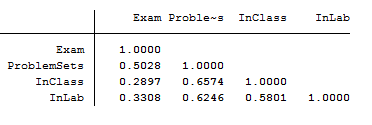 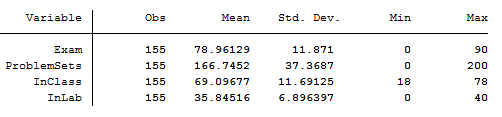 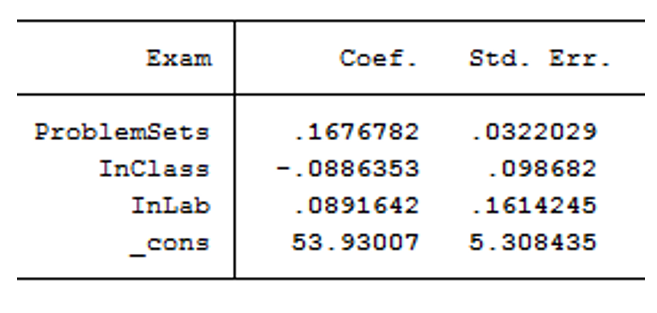 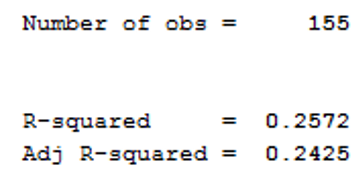 Interpret the intercept, the slopes, and R2Intercept: When the value of all the X variables is 0, the predicted value of Y is 53.93007Slope for ProblemSets: Among people who are the same with respect to the other X variables, a 1 unit increase in Problem Set scores is associated with a 0.167 increase in Exam scores.Slope for InClass: Among people who are the same with respect to the other X variables, a 1 unit increase in In Class scores is associated with a 0.088 decline in Exam scores.Slope for InLab: Among people who are the same with respect to the other X variables, a 1 unit increase in In Lab scores is associated with a 0.089 increase in Exam scores.R2: The three X variables in the model explain 25.72% of the variation in Exam Scores.Test the hypothesis that 2=0; use =0.05R2 = 0.2572The critical value of F with =0.05, dfNUM = k = 3 and dfDENOM = n-k-1 = 155-3-1 = 151 is 2.70Thus, we reject H0 that 2 = 0. The three X variables do explain some of the variation in Y in the population.Test the hypothesis that ProblemSets=0; use a=0.05The critical value of t with a=0.05 and N-K-1 = 151 degrees of freedom is 1.984The value of t is just the coefficient (0.167) divided by the standard error (0.032) from the regression table above.  That means t = 0.167/0.032 = 5.219We thus reject the null hypothesis that the slope for this variable equals 0 in the population